PHARMACY COUNCIL OF INDIAStandard Inspection Form-E(SIF-E) for M.Pharm course (To be submitted to PCI by an authority seeking approval)To be filled up by inspectorsName of the Inspectors:	1.	Umesh Dhaniram Shivhare (Block letters)2.	 Shishupal Bhanudas BodeleDate of Inspection:					28th & 29th April 2017PART – IA - DETAILS OF APPLICATIONTo be filled by institutionPART – IIB - GENERAL INFORMATIONB – 1.6	M.Pharm specializations run / proposed to be run by an institution -PART- III PHYSICAL INFRASTRUCTUREAccommodationAvailability of land for the pharmacy college	:	          0.4 	acresBuilding	:	Own/ Leased/Rented(enclose documentary evidence as Annexure-A)Built up Area of the college building	:         1200	Sq.m.Class roomsLaboratoryPreparation room with minimum 10 sq.m. with each lab. is required.Other FacilitiesAdministrative Area for B.Pharm and M.PharmLibrary facilities for B.Pharm and M.PharmNon-teaching staffTeaching StaffFor institution running B.Pharm and M.Pharm 	 For B.PharmAdditional staff required for M.Pharm per specializationIn addition to the minimum requirement of staff for conduct of the B.Pharm and Pharm.D Courses (if the institution is also conducting Pharm.D programme) the department in which the M.Pharm Course is being introduced shall have two additional staff who shall be PG teachers per specialization and the department should have minimum of 5 faculty in the said department.The number seats approved for admission to the M.Pharm course shall be 3 students per PG teacher ( 1:3)Teaching workload for UG/PG teacher shall not be more than 16 hours per week at any given time inclusive of all the teaching assignment.Faculty detailsSIF M.Pharm Revised Appendix-2/hd-6PHARMA CY COU N CI L OF ! NOI ASTA ff DEC!. A KA T! ON Jl"ORMFromTeacher"" Nru11c .....(ason Uni\erSity Degree cenHic:atc)Rl"Ct'nt ras.:.pon  ize photo ol the Emplo)et: Signed h) Dc::tnil>t'incipal orthe College.Phmograph!Y.ne ofB;rth & Age ............. ........ ................................ .....'.--------'Copits or Rcgistr:.Hon Ccrtinc:Ue 11r1d Unhersily degree/ PC/Ph.O.	auarhed.Present l.Nsignotion :---------------------fkpanmenl ·--------------------Cit)     	Nnturc of uppointment :Pennanent/Temporar)'.1Adhoc Honorar)'iPart timc: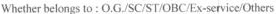 C0<1td. on poge2::2::PcmiJne.in Residi:nti1JAddress of emplo)tt .------------------------Cop)   or  Passport/Vote,.  Card/R111ion  Card/PAN   NoJF.lcc1ri.cir,   Billffiriving    Lk-enM> Annched  as a proof of n."Sldcnce.STDCode	Phone No.Phone & fa.\ Number"'ith CodeOlfi<'e:  	Residence    	E-mail  address:-------------Oate ofjoiningprbenl im.tilutjon :----------a; -------­(Designation)Detailof lhe pttYi01.S appointmentsitc.adung experknccI)	Before j{lining present ins.1itu1l I wtt worl..ing at	ns------------ and relieved oo --------- nftcrresigning/retiring (rtlie' in order is rnclo.st'd from tl1t 1>re'lous lns1i1ulion).2) I. hcrtb} und-:nakc 1h;i1 I have not ghcn m) name a-. h:nchin_g foc.uhy in at'I}' other Pharmat) ins1itu1ion for teaching nny Pham1ac course and not \\Orl..ing in any''he other th;m thi:, ins:ti1u1ion l)h 1rmX) CoUegeiMed ic-.al Cullege1lknt.ll Colleg<.>'lnduslr)'/Co1nmunit}  l,.homutcyll lospital  Phamiacy!Go...t.  Ser'\'iccian)'  other.:oervice in 1he: Smtc or musidt the Suite in an) capaci1y IUll-iimt: · lrt-1imc other 1hanthe nbo\ C,Contd un pJgc l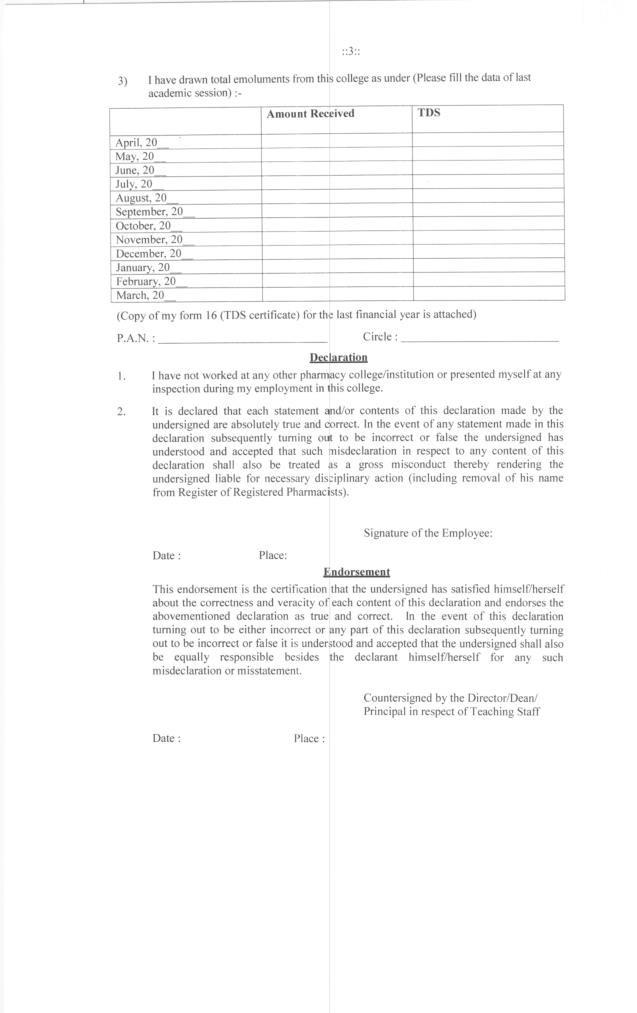 B – 1.1Name of the Institution :Complete postal address : CENTRE FOR PHARMACEUTICAL SCIENCES.INSTITUTE OF SCIENCE AND TECHNOLOGY,JAWAHARLAL NEHRU TECHNOLOGICAL UNIVERSITY, KUKATPALLY HYDERABAD – 500085STD Code : 040               T. No  : 23158666, 23156128Fax No      : 040-23058729       E.Mail : satla_shobharani@yahoo.comWebsite     :  www.istjntuh.org B – 1.2 - Course conducting body:StatusCentral Govt.State Govt.Union TerritoryAutonomous bodySocietyTrustPlease tick () the relevant box.B – 1.3Name of the Society/Trust/ Management Complete postal address:NASTD Code  :	T.No. :Fax No.	:	E.Mail: Website	:B – 1.4Name of the Examining Authority Complete postal address:JAWAHARLAL NEHRU TECHNOLOGICAL UNIVERSITY KUKATPALLY, HYDERABAD - 500085	TELANGANA STATESTD Code  :           040	T.No. :  23158666, 23156128Fax No.:       040-23058729   E.Mail: istdirectorjntuh@gmail.com                                        Website	:     www.istjntuh.org JAWAHARLAL NEHRU TECHNOLOGICAL UNIVERSITY KUKATPALLY, HYDERABAD - 500085	TELANGANA STATESTD Code  :           040	T.No. :  23158666, 23156128Fax No.:       040-23058729   E.Mail: istdirectorjntuh@gmail.com                                        Website	:     www.istjntuh.org B – 1.5Other courses run by the institutionD.PharmB.PharmPharm.D.Approval status                              N/AApproval status                              N/AName of specializationYear of startNo. of admissionsRemarks of the InspectorsPharmaceutics200918Industrial PharmacyPharmaceutical  TechnologyPharmaceutical Chemistry201410Pharmaceutical Analysis200718Pharmaceutical Quality AssuranceRegulatory AffairsPharmaceutical   BiotechnologyPharmacy PracticePharmacologyPharmacognosy201018Phytopharmacy and PhytomedicineOthers * if any, (please specify)* M.Pharm specializations started prior to commencement of the Master  of Pharmacy (M.Pharm) course Regulations, 2014 can continue only till the students admitted complete the said specialization.Name of the courseNo.RequiredNo.AvailableArea required for each class room (Sq.m.)Available ( Sq.m.)Remarks of the InspectorsB.Pharm475 (essential)90 (desirable)M.Pharm Specialization -Pharmaceutics113660Industrial Pharmacy136Pharmaceutical Technology136Pharmaceutical Chemistry113636Pharmaceutical Analysis113636Pharmaceutical Quality Assurance136Regulatory Affairs136Pharmaceutical Biotechnology136Pharmacy Practice136Pharmacology136Pharmacognosy113636Phytopharmacy and Phytomedicine136Name of the courseNo.RequiredNo.AvailableArea required for each laboratory( Sq.m.)Available ( Sq.m.)Remarks of the InspectorsB.Pharm -Pharmaceutics Lab.275 (essential)90 (desirable)Pharmaceutical Chemistry Lab.275 (essential)90 (desirable)Pharmaceutical Analysis Lab.175 (essential)90 (desirable)Pharmacology Lab.275 (essential)90 (desirable)Pharmacognosy Pharmaceutical Biotechnology (Including Aseptic Room) Lab.175 (essential)90 (desirable)M.Pharm Specialization -Pharmaceutics1175 each100Industrial Pharmacy175 eachPharmaceutical Technology175 eachPharmaceutical Chemistry1175 each75Pharmaceutical Analysis & Quality Assurance1175 each75Pharmaceutical Quality Assurance175 eachRegulatory Affairs175 eachPharmaceutical Biotechnology175 eachPharmacy Practice175 eachPharmacology175 eachPharmacognosy1175 each75Phytopharmacy and Phytomedicine175 eachFacility for B.Pharm and M.PharmNo. RequiredNo.AvailableArea required ( Sq.m.)Available ( Sq.m.)Remarks of the InspectorsMachine Room1180 - 10080Central Instrumentation Room1180100Store Room-I1110050Store Room-II112050Animal House-80-Library1150150Museum15050Auditorium / Multi Purpose Hall (Desirable)250-300 seating capacity1200 seatingSeminar Hall1Herbal Garden (Desirable)1Computer (Latest Configuration) With InternetBrowsing Facility1 system for every 6 students (for M.Pharm course)1 system for every 10 students (for B.Pharm course)10150Printers1 Printer for every 6 computers (for M.Pharm course)1 Printer for every 10 computers (for B.Pharm course)6Multi Media Projector3 (1 for B.Pharmcourse, 1 for M.Pharm course and 1 for Library)3Generator (5KVA)011Girl’s Common Room (Essential)120Boy’s Common Room110Toilet Blocks for Boys2Facility for B.Pharm and M.PharmNo.RequiredNo.AvailableArea required ( Sq.m.)Available ( Sq.m.)Remarks of the InspectorsToilet Blocks for Girls2Drinking Water facility – Water Cooler1Boy’s Hostel (Desirable)1Girl’s Hostel (Desirable)1Power Backup Provision1Facility for B.Pharm and M.PharmNo.RequiredNo.AvailableArea required ( Sq.m.)Available ( Sq.m.)Remarks of the InspectorsPrincipal’s Chamber1175 (essential)90 (desirable)150Office – I - Establishment117575Office – II - Academics1180-100100Confidential Room118075Store Room – I11100100Store Room – II112050H.O.D Room1120 Sq.m.Per Faculty80Faculty Rooms910 Sq.m.Per Faculty15 eachItemRef. Titles (No)AvailableRemarks of the InspectorsBooks(1500 adequate coverage of a large number of standard text books and titles in all disciplines of pharmacy)150Adequate available and in main JNTUH Library150 available in our departmentAnnual addition of Books15050Periodicals Hard copies /online10 National05 International periodicalsCDsAdequate NosAdequate Reprographic Facilities: Photo Copier Scanner01 each3DesignationNo. RequiredNo. AvailableQualification RequiredQualification AvailableRemarks of the InspectorsLaboratory Technician1 for each Dept3D. PharmM.ScLaboratory Assistants or Laboratory Attenders1 for each Lab (minimum)3SSLCSSCOffice Superintendent11DegreeBAAccountant11DegreeBAStore keeper1-D.Pharm or a Bachelor degree.-Computer Data Operator11BCA or Graduate withComputer CourseB.COM (DCCP), PGDCAOffice Staff I1-DegreeOffice Staff II2-DegreePeon2-SSLCCleaning personnelAdequateAdequate ---GardenerAdequateAdequate ---DesignationQualification RequiredQualification AvailableExperience RequiredExperience AvailableRemarks of the InspectorsDirector/Principal/ Head of InstitutionFirst Class B.Pharm with Master’s degree in Pharmacy (M.Pharm) in appropriate branch of specialization in Pharmacy or Pharm.D (Qualifications must be PCI recognized).WithPh.D degree in any of Pharmacy subjects.M.Sc, Ph.D. Director for Institute of Science and TechnologyEssential15 years experience in teaching or research out of which 5 years must be as Professor/HOD in a PCI approved/ recognized pharmacy college.Desirable Administrative experience in a responsible position25 yearsDepartmentDesignationNo. required for 60 seatsNo. availableNo. required for 100 seatsNo. availableRemarks of the InspectorsPharmaceuticsProfessor/ Associate Professor1-1-PharmaceuticsAsst. Professor1-2-PharmaceuticsLecturer2-3-Pharmaceutical Chemistry including Pharmaceutical analysisAssociate Professor1-1-Pharmaceutical Chemistry including Pharmaceutical analysisAsst. Professor1-2-Pharmaceutical Chemistry including Pharmaceutical analysisLecturer3-3-PharmacologyProfessor1-1-PharmacologyAsst. Professor1-1-PharmacologyLecturer2-3-PharmacognosyProfessor/ Associate Professor1-1-PharmacognosyAsst. Professor1-1-PharmacognosyLecturer1-1-Pharmacy Practice&related subjectsProfessor/ Associate Professor--1-Pharmacy Practice&related subjectsAsst. Professor1-1-Pharmacy Practice&related subjectsLecturer1-1-DepartmentDesignationNo. availableRemarks of the InspectorsDepartment of PharmaceuticsAsso. Prof.-Asst. Professor/Lecturer4Department of Pharmaceutical ChemistryAsso. Prof.1Asst. Professor/Lecturer-DepartmentDesignationNo. availableRemarks of the InspectorsDepartment of PharmacologyAsso. Prof.-Asst. Professor/Lecturer-Department of PharmacognosyProfessor1Asst. Professor/Lecturer2Department of Pharmacy PracticeAsso. Prof.-Asst. Professor/Lecturer-Department of Industrial PharmacyAsso. Prof.-Asst. Professor/Lecturer-Department of Pharmaceutical TechnologyAsso. Prof.-Asst. Professor/Lecturer-Department of Pharmaceutical AnalysisAsso. Prof.1Asst. Professor/Lecturer3Pharmaceutical Quality AssuranceAsso. Prof.-Asst. Professor/Lecturer-Department of Regulatory AffairsAsso. Prof.-Asst. Professor/Lecturer-Department of Pharmaceutical BiotechnologyAsso. Prof.-Asst. Professor/Lecturer-Department of Phytopharmacy & PhytomedicineAsso. Prof.-Asst. Professor/LecturerDesignationQualification RequiredExperience RequiredRemarks of the InspectorsProfessorFirst Class B.Pharm with Master’s degree in Pharmacy (M.Pharm) in appropriate branch of specialization in Pharmacy or Pharm.D (Qualifications must be PCI recognized).WithPh.D degree in any of Pharmacy subjects (Ph.D.Qualifications must be PCI recognized).Essential10 years experience in teaching in PCI approved/ recognized Pharmacy College or research experience out of which 5 years must be as Associate Professor in PCI approved/recognized Pharmacy College.S.No.Name of ProfessorQualification AvailableExperience AvailableRemarks of the Inspectors1.Dr. G.Krishna MohanB.Pharm, M.Pharm, Ph.D24 Years2.3.4.5.6.7.8.9.10.DesignationQualification RequiredExperience RequiredRemarks of the InspectorsAssociate ProfessorFirst Class B.Pharm with Master’s degree in Pharmacy (M.Pharm) in appropriate branch of specialization in Pharmacy (Qualification must be PCI recognized).A PCI recognized Pharm.D degree holder shall also be eligible for the posts of Associate Professor in the subjects of pathophysiology, pharmacology and pharmacy practice.Associate Professor shall acquire PCI recognized Ph.D in any of Pharmacy subjects within 7 years to become eligible for the post of Professor.3 years experience in teaching or research at the level of Assistant Professor or equivalent in PCI approved / recognized Pharmacy College.S.No.Name of Associate ProfessorQualification AvailableExperience AvailableRemarks of the Inspectors1.Dr. M.AjithaB.Pharm with  FIRST DIVISIONM.Pharm, Ph.D19 Years2.3.4.5.6.7.8.9.10.DesignationQualification RequiredExperience RequiredRemarks of the InspectorsLecturer/Assistant ProfessorFirst Class B.Pharm with Master’s degree in Pharmacy (M.Pharm) in appropriate branch of specialization in Pharmacy (Qualification must be PCI recognized).A PCI recognized Pharm.D degree holder shall also be eligible for the posts of Lecturer/Assistant Professor in the subjects of pathophysiology, pharmacology and pharmacy practice.A lecturer will be re- designated as Assistant Professor after 2 years of teaching experience in PCI approved/recognized Pharmacy College.S.No.Name of Lecturer/ Assistant ProfessorQualification AvailableExperience AvailableRemarks of the Inspectors1.Dr. M.Sunitha ReddyB.Pharm with FIRST DIVISION M.Pharm, Ph.D22 years2.Dr. S. Shobha RaniB.Pharm with FIRST DIVISION M.Pharm, Ph.D13 years3.Dr. M.Sandhya RaniB.Pharm with FIRST DIVISION M.Pharm, Ph.D8 years4.S. Muhammad Fazal ul HaqB.Pharm with DISTINCTIONM.Pharm, PGDPL, (Ph.D)5 years5.Mrs. K.S.L. HarikaB.Pharm with FIRST DIVISION M.Pharm, MBA6 years 6.Dr. A.Sri VaniB.Pharm with FIRST DISTINCTIONM.Pharm2 Years7.Dr.Anie VijethaB.Pharm with FIRST DISTINCTIONM.Pharm6 Years8.9.10.